Завдання для дистанційного навчанняна період карантину (з 27.04.2020  по 30.04.2020)4 - В класКласний керівник – Волошина Л.О.Понеділок27 квітняПОСИЛАННЯ НА ВІДЕОУРОКИ ТА ТЕСТИ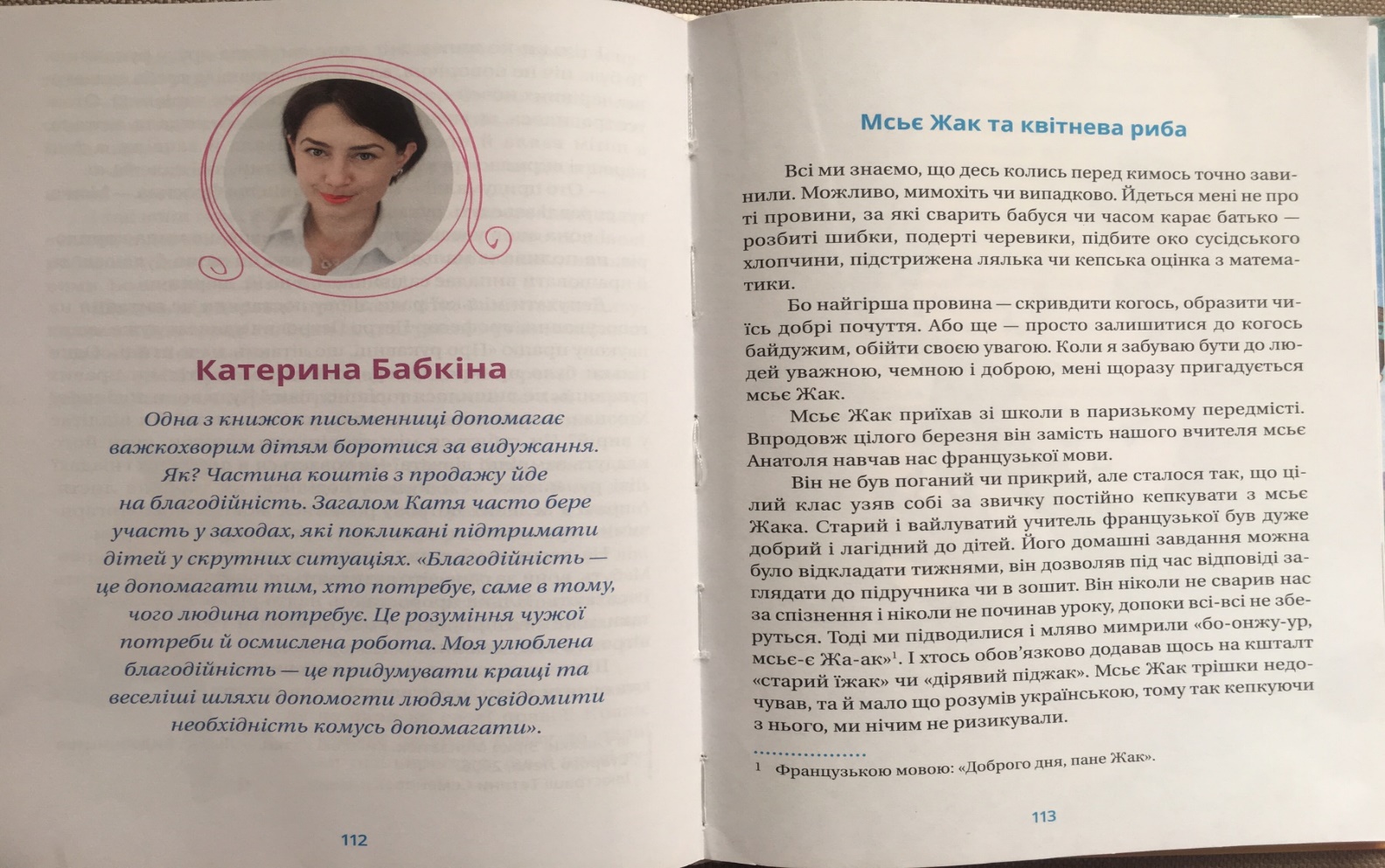 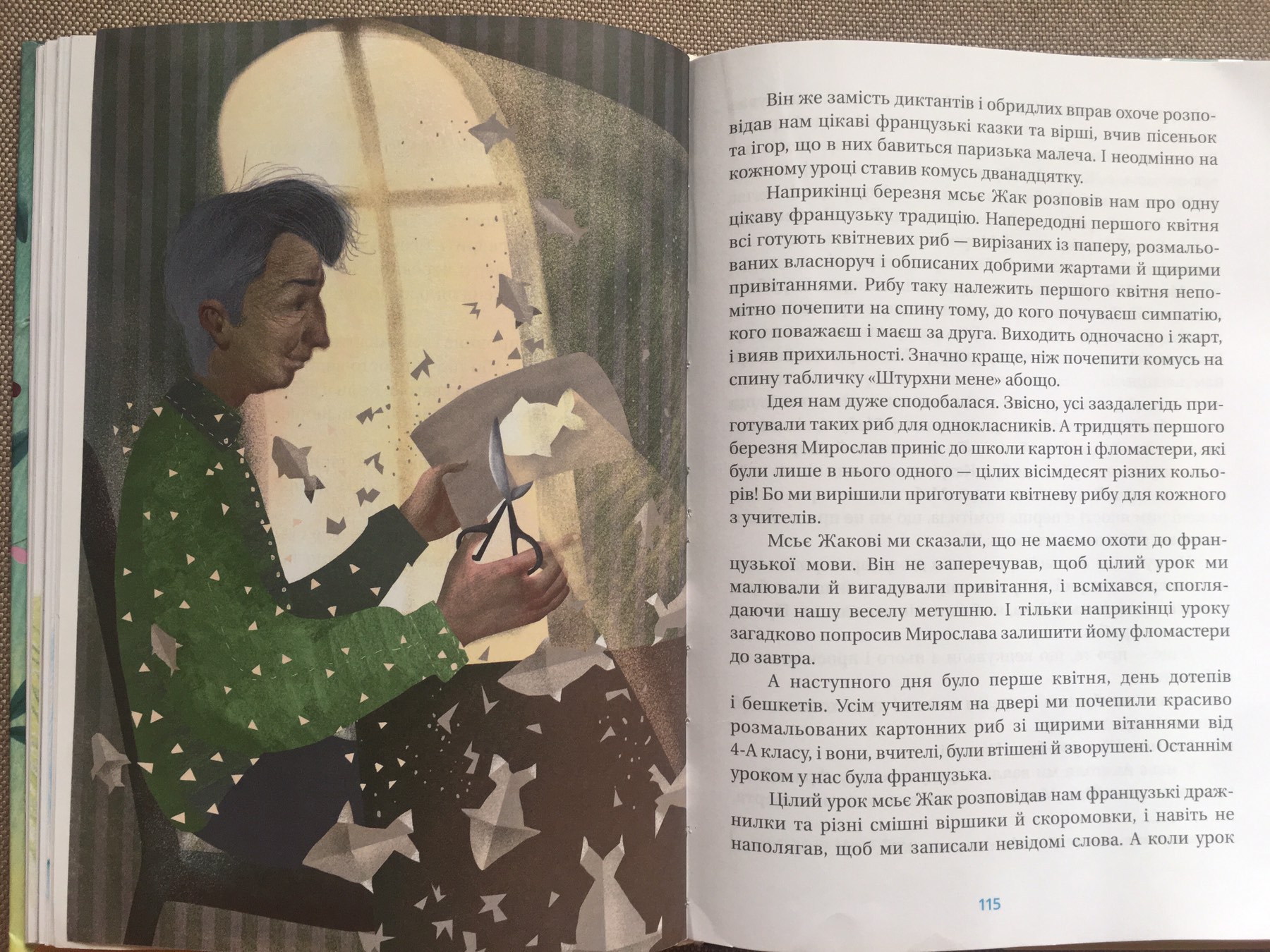 _______________________________________________________________________Вівторок28 квітняПОСИЛАННЯ НА ВІДЕОУРОКИ ТА ТЕСТИ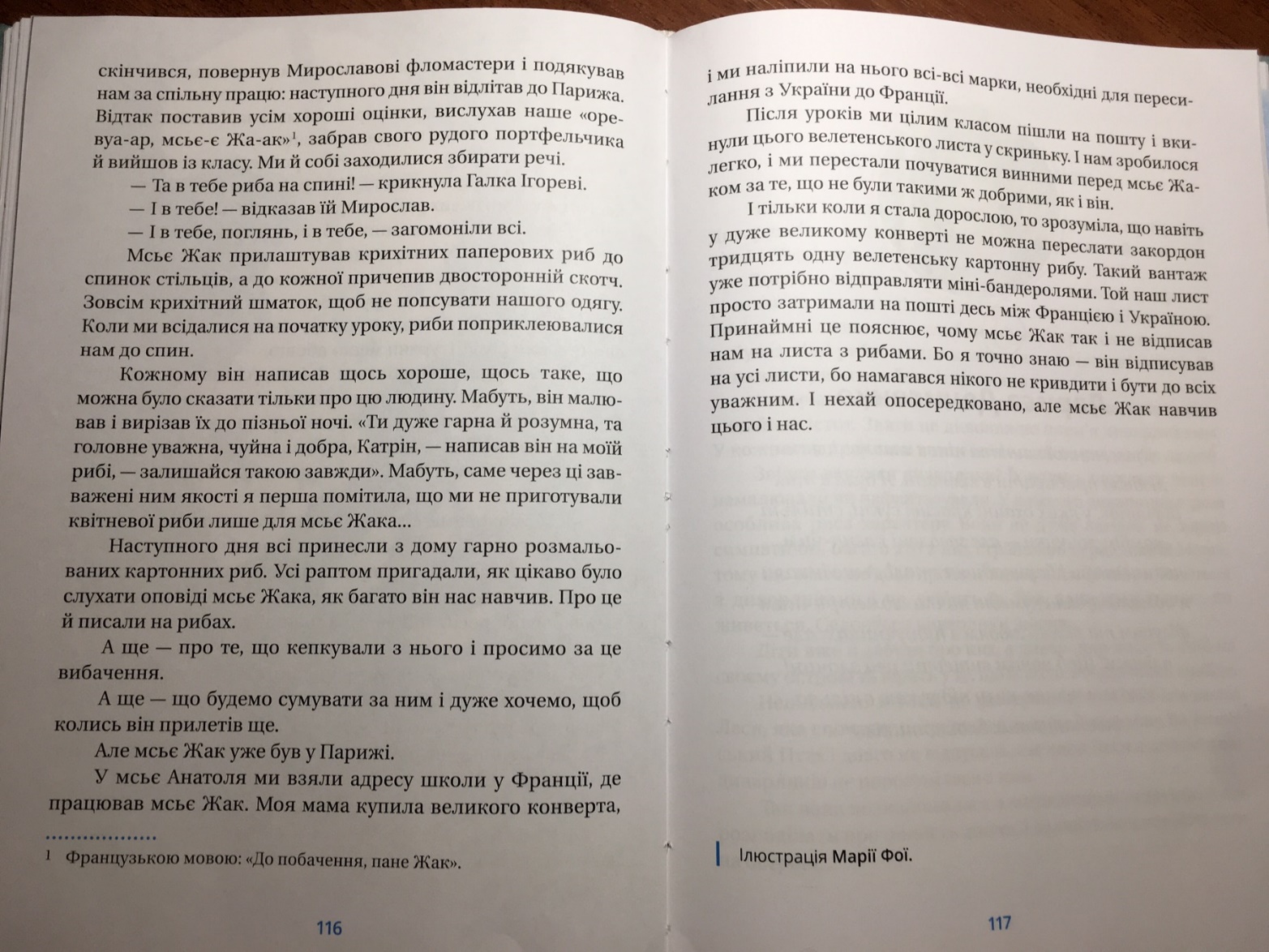 __________________________________________________________________________Середа 29  квітня ПОСИЛАННЯ НА ВІДЕОУРОКИ ТА ТЕСТИ______________________________________________________________________Четвер 30  квітняЧерез те, що завтра (1 травня) – ВИХІДНИЙ, а у нас ще велика кількість неопрацьованих уроків з математики, сьогодні опрацьовуємо додатковий урок математики!ПОСИЛАННЯ НА ВІДЕОУРОКИ ТА ТЕСТИ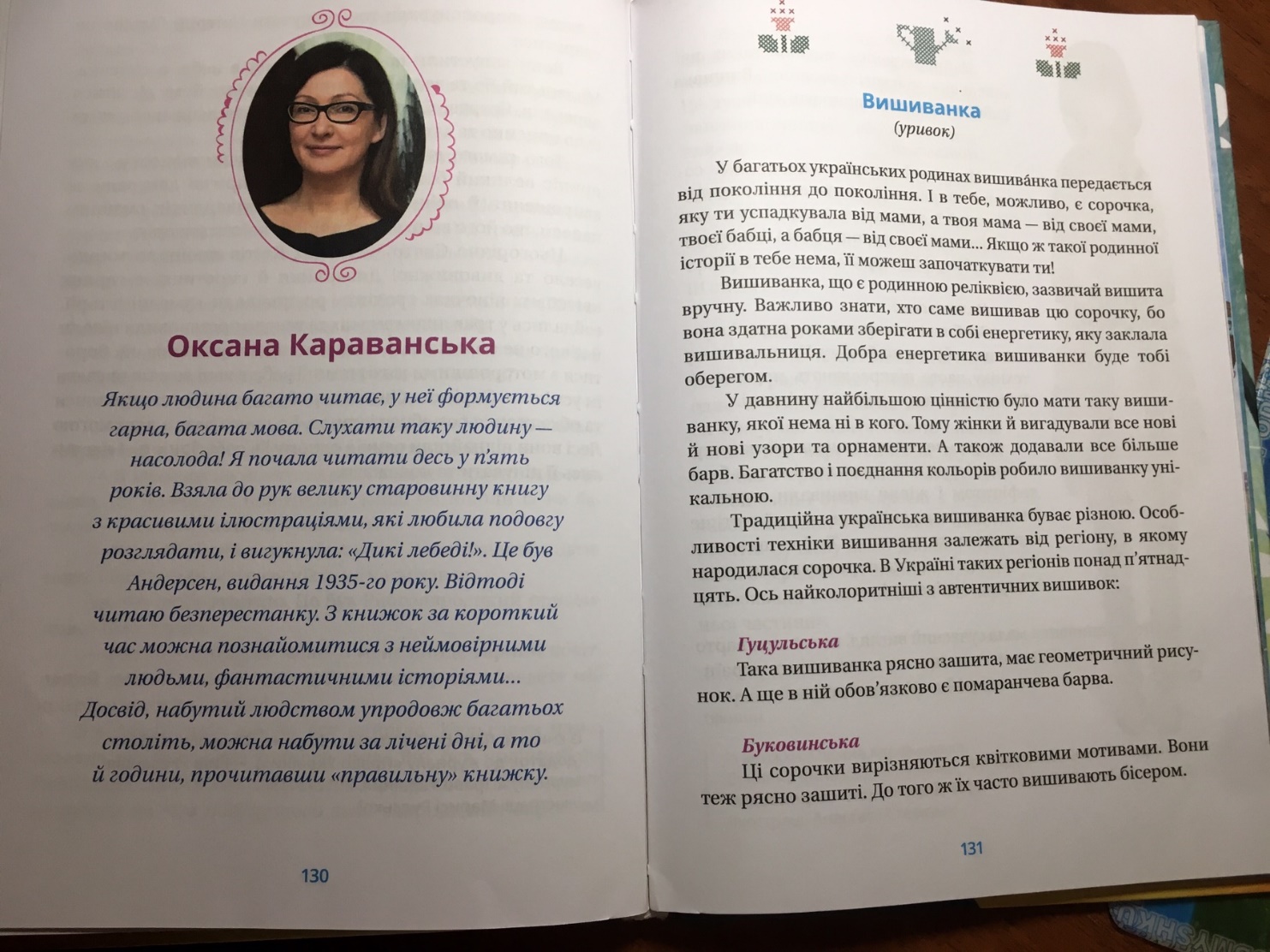 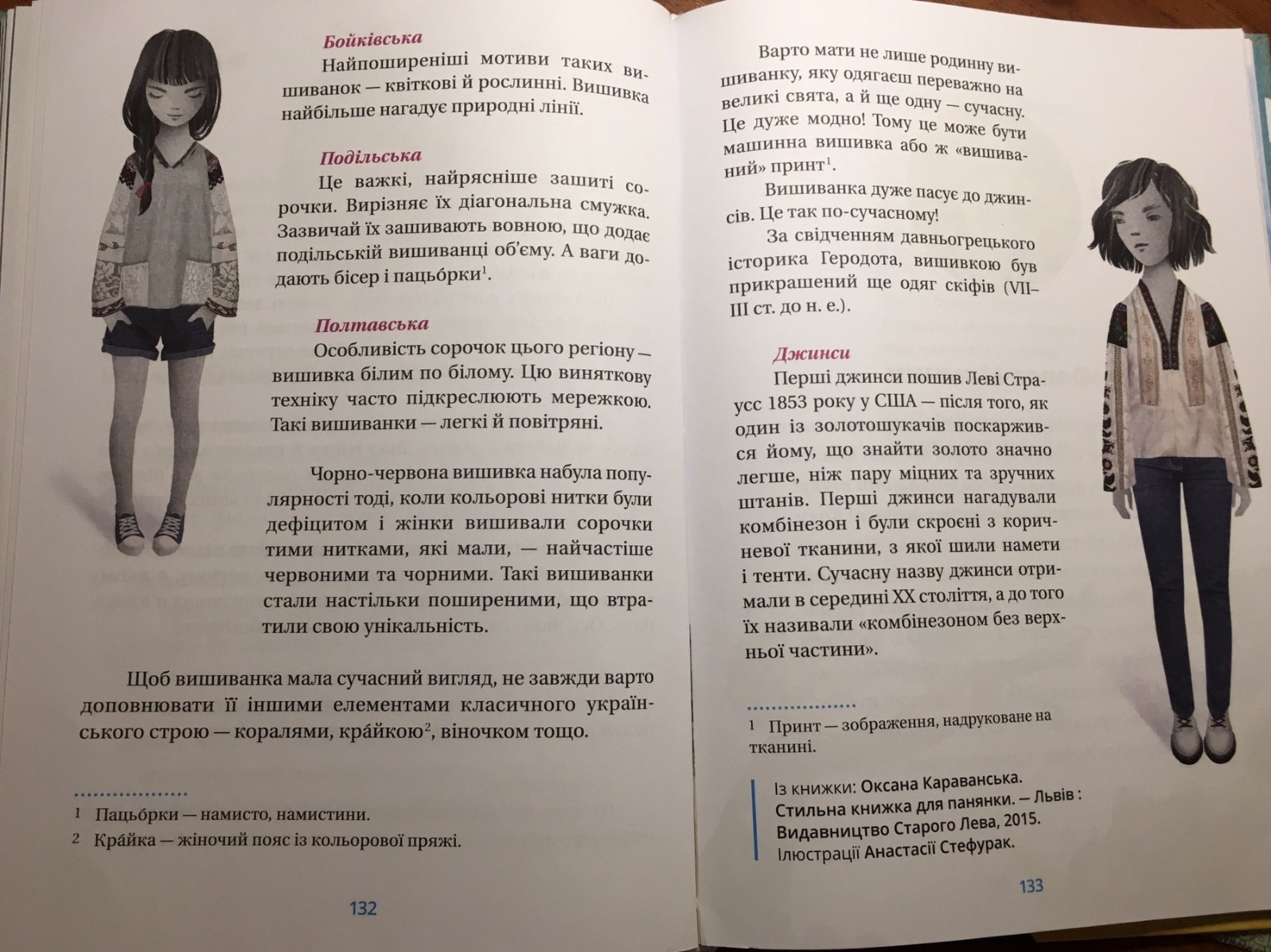 Тридцяте квітняКонтрольна роботаПрислівникВаріант 11. Вибери групу слів, яку складаються тільки прислівники:а) веселий, ясно, ніжний:б) дружно, весело, щиро;в) сміливий, слово, чудовий.2. У реченні прислівники найчастіше зв’язані з:а) іменниками;б) прикметниками;в) дієсловами.3.Вибери рядок, у якому прислівники відповідаютьна питання коли? :а) сьогодні, вчора, завтра;б) угорі, позаду, посередині;в) швидко, низько, прямо.4. Утвори прислівники:Далекий -___________________,ніч -________________________,швидкий -___________________,зима - ______________________.5. Добери до поданих прислівників:                антоніми                                    синоніми                      ↓                                                    ↓Вгору - ______________,          радісно -______________,важко -_______________,         охайно -_______________,повільно -_____________,         лагідно -_______________.6.Побудуй словосполучення.Читати (як?)_____________________________,розцвітати (коли?)_________________________,розливається ( де?) ________________________.7. Пошир речення прислівниками, поданими у дужках ізапиши текст.... дихає вільна земля. Вітерець ... колише свіжі запашні  трави, ... перебирає листочки на гілках дерев, ... гойдає стебельце квітів. Пагорби ... вкриті червоними тюльпанами. Як жар горять вони ... .(Легко, ніжно, ледь-ледь, вільно, навкруги, скрізь)Літературне читанняНижче надіслала сторінки підручника які потрібно прочитати. (с.112-115 (останній абзац не читати))МатематикаУважно опрацювати відеоурок  (надіслала нижче)№ 948, №949– письмовоУкраїнська моваУважно опрацювати відеоурок (надіслала нижче)Впр.339 - письмовоПриродознавствоПараграф 42с. 56-57 – зошитМатематика (відеоурок)https://www.youtube.com/watch?v=UdHmI2K7rEU&list=PLyJ3xLgSdP1AZ5IoUiCmB8FiuCyat5MxO&index=79Укр.мова (відеоурок)https://www.youtube.com/watch?v=OpWVIRxI29Q&list=PLyJ3xLgSdP1AZ5IoUiCmB8FiuCyat5MxO&index=85Літературне читанняНижче надіслала сторінки підручника які потрібно прочитати.(с. 115 (останній абзац)- 117)МатематикаУважно опрацювати відеоурок  (надіслала нижче)Українська моваУважно опрацювати відеоурок (надіслала нижче)Впр. 343, 344 – письмово  Я у світіУважно опрацювати відеоурок (надіслала нижче)Математика (відеоурок)https://www.youtube.com/watch?v=4UWclR-_ur4&list=PLyJ3xLgSdP1AZ5IoUiCmB8FiuCyat5MxO&index=86Я у світі (відеоурок)https://www.youtube.com/watch?v=EQmjTtSw5-I&list=PLyJ3xLgSdP1AZ5IoUiCmB8FiuCyat5MxO&index=105Укр.мова (відеоурок)https://www.youtube.com/watch?v=zNAt9xpucjw&list=PLyJ3xLgSdP1AZ5IoUiCmB8FiuCyat5MxO&index=97Чит., розум., творимо.с.231– 232 – читати, переказувати.МатематикаУважно опрацювати відеоурок (надіслала нижче)№957, № 958 – письмово.ПриродознавствоПараграф 42с. 58-59  – зошитОснови здоров’яс.151 – 153 - підручник с.59 – 60 -  зошит   Англ.моваІ група – виконувати завдання у друкованих зошитахІІ група – підручник Тема 5 «Місто», уроки 1-10                 Робочий зошит уроки до теми «Місто»Математика (відеоурок)https://www.youtube.com/watch?v=CQkBgZplw_k&list=PLyJ3xLgSdP1AZ5IoUiCmB8FiuCyat5MxO&index=98Літературне читанняНижче надіслала сторінки підручника які потрібно прочитати. (с.130-133)Українська моваУважно опрацювати відеоурок (надіслала нижче)Виконати контрольну роботу (обов’язково надіслати мені СЬОГОДНІ на перевірку)РиторикаУрок 28МатематикаУважно опрацювати відеоурок (надіслала нижче)№966, № 967 – письмово.Укр.мова (відеоурок)https://www.youtube.com/watch?v=xThJiqCIBFo&list=PLyJ3xLgSdP1AZ5IoUiCmB8FiuCyat5MxO&index=110Математика (відеоурок)https://www.youtube.com/watch?v=XPkSM3AnV7Q&list=PLyJ3xLgSdP1AZ5IoUiCmB8FiuCyat5MxO&index=103